W8010 W-8010 Dipolo DIAMOND. 5 bandas de frecuencia 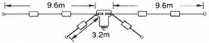 DisponibleRef: W8010 Dipolo DIAMOND para frecuencias de HF de 5 bandas: 10-15-20-40-80 mts. Potencia: 1,2 KW . Longitud Más info 173,70€ IVA no incluidoa partir de 16,01 € al mes Descripción Accesorios Manuales z 